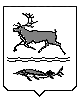 МУНИЦИПАЛЬНОЕ ОБРАЗОВАНИЕСЕЛЬСКОЕ ПОСЕЛЕНИЕ КАРАУЛТАЙМЫРСКОГО ДОЛГАНО-НЕНЕЦКОГО МУНИЦИПАЛЬНОГО РАЙОНАКРАСНОЯРСКОГО  КРАЯАДМИНИСТРАЦИЯПОСТАНОВЛЕНИЕот  30  марта 2023 года  № 24 –П(с изменениями от 01.11.2023г. №64-П)Об установлении оснований для внесения изменений в сводную бюджетную росписьВ соответствии с частями 18, 19 статьи 10 Федерального закона от 21 ноября 2022 года № 448-ФЗ «О внесении изменений в Бюджетный кодекс Российской Федерации и отдельные законодательные акты Российской Федерации, приостановлении действия отдельных положений Бюджетного кодекса Российской Федерации, признании утратившими силу отдельных положений законодательных актов Российской Федерации и об установлении особенностей исполнения бюджетов бюджетной системы Российской Федерации в 2023 году» Администрация сельского поселения КараулПОСТАНОВЛЯЕТ:Установить, что в ходе исполнения бюджета сельского поселения Караул Таймырского Долгано-Ненецкого муниципального района Красноярского края (далее — бюджет поселения) в 2023 году дополнительно к основаниям для внесения изменений в сводную бюджетную роспись бюджета поселения, установленным бюджетным законодательством Российской Федерации, без внесения изменений в Решение Караульского сельского Совета депутатов от 16 декабря 2022 года № 1205 «Об утверждении бюджета поселения на 2023 год и плановый период 2024-2025 годы» могут быть внесены изменения в случае перераспределения бюджетных ассигнований на финансовое обеспечение мероприятий, связанных: 1) с расходами на частичную компенсацию расходов на повышение оплаты труда отдельным категориям работников бюджетной сферы Красноярского края на 2023 год;2) с выполнением работ по разработке проектно-сметной документации по объекту: «Строительство посадочной площадки для транспортного судна по типу МИ-8 в поселке Носок сельского поселения Караул Таймырского Долгано-Ненецкого муниципального района Красноярского края»;3) с оплатой по муниципальному контракту от 20 мая 2022 года, заключенному с ООО «Максимум» МК на выполнение работ по подготовке проектной документации в целях организации работ по сносу, непригодных для проживания домов в п. Носок сельского поселения Караул Таймырского Долгано-Ненецкого муниципального района Красноярского края, расположенных по адресу: ул. Самарского, д. 12, ул. Тундровая, д. 17, ул. Тундровая, д. 19, ул. Комсомольская, д. 27, ул. Комсомольская, д. 30, ул. Советская, д. 41, ул. Советская, д. 44, ул. Черемушки, д.76, ул. Северная, Д – 22;4) с оплатой по муниципальному контракту от 06.06.2022 № 1 на выполнение работ по подготовке проектной документации в целях организации работ по сносу непригодных для проживания домов в п. Носок сельского поселения Караул Таймырского Долгано-Ненецкого муниципального района Красноярского края, расположенных по адресу: ул. Северная, д. 23, ул. Самарского, д. 9, ул. Центральная, д. 14, ул. Северная, д. 21, ул. Советская, д. 46, ул. Советская, д. 47, ул. Советская, д. 51, ул. Школьная, д. 54, ул. Молодежная, д. 64, ул. Тундровая, д. 20, ул. Советская, д. 39, ул. Советская, д. 48;5) с оплатой договоров ГПХ на вылов дров-долготья, распиловку, расколку на швырок и складирования для отопления в зимний период помещений Администрации сельского поселения Караул в п. Байкаловск, п. Воронцово, п. Усть-Порт, гараж п. Усть-Порт;6) с софинансированием расходов на обеспечение первичных мер пожарной безопасности;7) с расходами на приобретение одного комплекта материально-технических ценностей для сборки балка (стройматериалы, авизент, бензиновый генератор, печь с трубой) для проведения социально значимых мероприятий коренных малочисленных народов Севера «День оленевода», «День рыбака» и «Международного дня коренных народов мира» в сельском поселении Караул Таймырского Долгано-Ненецкого муниципального района Красноярского края;8) с расходами на подготовку и проведения выборов депутатов Караульского сельского Совета депутатов пятого созыва;9) с расходами на повышение оплаты труда отдельным категориям работников бюджетной сферы с 1 июля 2023 года на 6,3 процента;10) с расходами на мероприятия по организации в границах поселения водоснабжения населения;11) с расходами на приобретение дизельных электростанций для обеспечения электроснабжения в п. Усть-Порт, п. Байкаловск и п. Воронцово:12) с увеличением бюджетных ассигнований и лимитов бюджетных обязательств иных межбюджетных трансфертов на реализацию полномочий органов местного самоуправления сельского поселения Караул по организации завоза угля для учреждений культуры и административных зданий администрации поселения, находящихся в поселках сельского поселения Караул в 2023 году;13) с расходами на реализацию мероприятий по переселению граждан из аварийного жилищного фонда в 2022 году с учетом приобретения сверхнормативных жилых площадей в населенных пунктах сельского поселения Караул.Внесение изменений в сводную бюджетную роспись бюджета поселения по основанию, установленному пунктом 1 настоящего постановления, может осуществляться с превышением общего объема расходов, утвержденных Решением о бюджете сельского поселения Караул Таймырского Долгано-Ненецкого муниципального района Красноярского края.Опубликовать настоящее Решение в информационном вестнике «Усть-Енисеец» и на официальном сайте органов местного самоуправления сельского поселения Караул Таймырского Долгано-Ненецкого муниципального района Красноярского края Контроль за исполнением настоящего постановления возложить на начальника Финансового отдела администрации сельского поселения Караул Эспок Н.П.Постановление вступает в силу в день, следующий за днем его официального опубликования.Временно исполняющая полномочияГлавы сельского поселения Караул                                                  Н. Б. Гурина